ĐỀ KIỂM TRA CUỐI HỌC KÌ 2HÓA HỌC 11NĂM HỌC: 2023 - 2024Thời gian làm bài: 45 phút (Không kể thời gian phát đề)    A. PHẦN TRẮC NGHIỆM (5 điểm)     Khoanh tròn vào chữ cái đứng trước câu trả lời đúng:    Câu 1: Tính chất hoá học đặc trưng của ankan làphản ứng thế.phản ứng táchphản ứng phân huỷ.phản ứng cộng.Câu 2: Đốt cháy một hiđrocacbon A thu được 17,6 gam CO2 và 9,0 gam H2O. Xác định dãy đồng đẳng của A?AnkinAnkadienAnkenAnkanCâu 3: Khi cho anken CH2= CH-CH3 tác dụng với HCl thu được sản phẩm chính làCH3-CH2-CH2OH.CH3- CH2-CH2Cl.CH3-CH(Cl)-CH3.CH3-CH(OH)CH3.Câu 4: Đốt cháy hoàn toàn 2 hidrocacbon X, Y liên tiếp trong dãy đồng đẳng thu được 8,4 lít CO2 (đktc) và 6,75g H2O. X, Y thuộc dãy đồng đẳng sau đây:Aren.Ankan.Anken. Ankin.Câu 5: Ứng với công thức phân tử C8H10 có bao nhiêu đồng phân hiđrocacbon thơm?2345Câu 6: Phản ứng của benzen với chất nào sau đây gọi là phản ứng nitro hóa ? HNO3 đ/H2SO4 đ HNO2 đ /H2SO4 đHNO3 loãng/H2SO4đHNO3 đCâu 7: Khi oxi hóa ancol A bằng CuO, nhiệt độ, thu được andehit, vậy ancol A làancol bậc 1.Ancol bậc 2.ancol bậc 1 hoặc ancol bậc 2.ancol bậc 3.Câu 8: Cho 11 gam hỗn hợp gồm 2 rượu đơn chức tác dụng hết với natri kim loại thu được 3,36 lít hidro (đktc). Khối lượng phân tử trung bình của 2 rượu làA. 36,7.B. 48,8.C. 73,3.D. 32,7.Câu 9: Andehit là hợp chất hữu cơA. chỉ có tính oxi hoá.B. chỉ có tính khử.C.chỉ có tính axit.D. vừa có tính Oxi hoá, vừa có tính khử.Câu 10: Đun nóng 3 gam axít axetic với lượng dư ancol etylic (có H2SO4 đặc làm xúc tác), hiệu suất phản ứng 75%. Khối lượng este thu được là:2,2gam. 3,3gam6,6gam4,4gam.    PHẦN TỰ LUẬN (5 điểm)    Câu 1. (1 điểm) Từ metan (các chất vô cơ và điều kiện phản ứng có đủ), hãy viết các phản ứng điều chế nhựa PVC (poli vinyl clorua) ?    Câu 2. (2 điểm)Đốt cháy hoàn toàn hỗn hợp gồm 2 ankin đồng đẳng kế tiếp nhau bởi oxi dư, thu được 3,52 gam CO2 và 0,9 gam H2O . Xác định công thức phân tử, viết CTCT các ankin. Gọi tên.Câu 3. (2 điểm)Chia hỗn hợp A gồm axit axetic và ancol etylic thành 2 phần bằng nhau. Phần 1 cho tác dụng với Na (dư) thu được 3,36 lít H2 (đktc). Để trung hòa hết phần 2 cần 200 ml dung dịch NaOH 1M.a. Viết các phản ứng xảy ra?b. Tính % khối lượng mỗi chất trong hỗn hợp đầu ?BÀI LÀM         …………………………………………………………………………………………         …………………………………………………………………………………………         …………………………………………………………………………………………         …………………………………………………………………………………………         …………………………………………………………………………………………         …………………………………………………………………………………………         …………………………………………………………………………………………         …………………………………………………………………………………………         …………………………………………………………………………………………         …………………………………………………………………………………………         …………………………………………………………………………………………         …………………………………………………………………………………………         …………………………………………………………………………………………         …………………………………………………………………………………………         …………………………………………………………………………………………         …………………………………………………………………………………………         …………………………………………………………………………………………         …………………………………………………………………………………………         …………………………………………………………………………………………         …………………………………………………………………………………………         …………………………………………………………………………………………         ………………………………………………………………………………………BÀI LÀM:         ………………………………………………………………………………………....         …………………………………………………………………………………………         …………………………………………………………………………………………         …………………………………………………………………………………………         …………………………………………………………………………………………         …………………………………………………………………………………………         …………………………………………………………………………………………         …………………………………………………………………………………………         …………………………………………………………………………………………         …………………………………………………………………………………………         …………………………………………………………………………………………         …………………………………………………………………………………………         …………………………………………………………………………………………         …………………………………………………………………………………………         …………………………………………………………………………………………         …………………………………………………………………………………………TRƯỜNG THPT ........HƯỚNG DẪN CHẤM KIỂM TRA CUỐI HỌC KÌ 2 (2023 – 2024)MÔN: HÓA HỌC 11        A. PHẦN TRẮC NGHIỆM: (5,0 điểm)         Mỗi câu trả lời đúng được 0,5 điểm.           B. PHẦN TỰ LUẬN: (5,0 điểm)TRƯỜNG THPT .........MA TRẬN ĐỀ KIỂM CUỐI GIỮA HỌC KÌ 2 (2023 – 2024)MÔN: HÓA HỌC 11PHÒNG GD & ĐT ……………….Chữ kí GT1: ...........................TRƯỜNG THPT……………….Chữ kí GT2: ...........................Họ và tên: ……………………………………  Lớp:  ………………..Số báo danh: …………………………….……Phòng KT:…………..Mã pháchĐiểm bằng sốĐiểm bằng chữChữ ký của GK1Chữ ký của GK2Mã phách1.A2.D3.C4.C5.CA7.A8.A9.D10.BCâuNội dung đáp ánBiểu điểmCâu 12CH4  C2H2 + H2C2H2 + HCl  C2H3ClnC2H3Cl  ( CH2-CHCl) n   (PVC)1đCâu 2Ta có: nCO2 = 0,08 mol; nH2O = 0,05 mol→ nankin = nCO2 - nH2O = 0,03 molVậy số C trung bình của 2 ankin làVì 2 ankin đồng đẳng kế tiếp nhau nên công thức phân tử của 2 ankin là C2H2 và C3H4.* C2H2Tên gọi :AxetilenCTCT: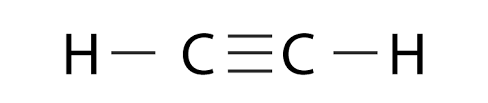 * C3H4Tên gọi: Propin (propilen)CTCT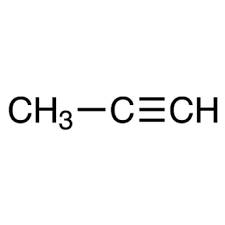 2đCâu 3a).a)2CH3COOH + 2Na → 2CH3COONa + H22C2H5OH + 2Na → 2C2H5ONa + H2CH3COOH + NaOH → CH3COONa + H2Ob) nNaOH= 0,2×1=0,2   molnCH3COOH = nNaOH= 0,2   molnH2= 3,36 : 22,4= 0,15  molnC2H5OH = 2×(0,15−0,2:2)= 0,1  molmCH3COOH = 0,2×60= 12 gmC2H5OH= 0,1×46= 4,6g%CH3COOH= 1212+4,6×100%= 72,29%%C2H5OH= 100−72,29= 27,71%1đ1đCHỦ ĐỀMỨC ĐỘMỨC ĐỘMỨC ĐỘMỨC ĐỘMỨC ĐỘMỨC ĐỘMỨC ĐỘMỨC ĐỘTổng số câuTổng số câuĐiểm sốCHỦ ĐỀNhận biếtNhận biếtThông hiểuThông hiểuVận dụngVận dụngVD caoVD caoTổng số câuTổng số câuĐiểm sốCHỦ ĐỀTNTLTNTLTNTLTNTLTNTLĐiểm sốCHƯƠNG 5. HYDROCARBON NO111212CHƯƠNG 6. HIDROCACBON KHÔNG NO111213CHƯƠNG 7. HIDROCACBON THƠM, NGUỒN HIDROCACBON THIÊN NHIÊN, HỆ THỐNG HÓA VỀ HYDROCACBON1121CHƯƠNG 8. DẤN XUẤT HALOGEN, ANCOL, PHENOL1121CHƯƠNG 9. ANDEHIT, XETON, AXIT CACBOXYLIC111213Tổng số câu TN/TL3523103Điểm số1,52,5155510Tổng số điểm1,5 đ15%1,5 đ15%2,5 đ25%2,5 đ25%6 đ60%6 đ60%0%0%10 đ100 %10 đ100 %10 đ